СЕМИНАР В ИРАФСКОМ РАЙОНЕ15 апреля в Ирафском районе республики прошёл очередной семинар для руководителей и профсоюзного актива учреждений образования.  – В нашей отрасли постоянно происходят изменения, принимаются новые законы. Педагогам, руководителям необходимо знать обо всех новшествах, -  так обозначил цель семинара Т.М. Тезиев, председатель республиканской профсоюзной организации. Таймураз Муратович рассказал также об охране труда. С 1 января 2014 года вступил в силу закон № 426 – ФЗ «О специальной оценке условий труда», к которому образовательные учреждения республики оказались не готовы. Таймураз Муратович разъяснил статьи нового закона и объяснил, какие действия необходимо предпринять руководителям и профсоюзному активу, чтобы не нарушать законодательство по охране труда.Л.Н. Белогурова, проректор по учебно – методической работе СОРИПКРО, познакомила с недавно принятым Приказом Министерства труда и социального развития № 499н «Об утверждении стандарта педагога». Лидия Николаевна рассказала о новых требованиях к умениям и навыкам педагогов, закреплённых в этом приказе.  – В связи с этим институт повышения квалификации готов изменить формы обучения. Наша цель – выявить вместе с педагогами слабые стороны в их подготовке, подойти индивидуально к каждому, - сказала Лидия Николаевна.Выступление Н.Ю. Кириченко, заместителя председателя республиканской организации профсоюза, было посвящено социальному партнёрству и эффективным контрактам.О новшествах пенсионной реформы рассказала Н.А. Гамаева, заместитель председателя   республиканской организации профсоюза.Много вопросов задали педагоги Ирафского района о выплатах за классное руководство, о заработной плате технического и обслуживающего персонала, которая остаётся крайне низкой. Не устраивает воспитателей детских садов района и режим работы - только в Ирафском районе в детских садах шестидневная рабочая неделя.- Такие встречи, как сегодня, необходимо проводить каждый год. Нам нужно чаще общаться, обучать на местах профсоюзный актив и руководителей,- подвела итог семинару Э.Ц. председатель профсоюзной организации  Ирафского района.  Информационный сектор Рескома Профсоюза образования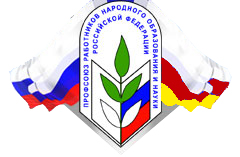 ПРОФСОЮЗ РАБОТНИКОВ НАРОДНОГО ОБРАЗОВАНИЯ И НАУКИ РОССИЙСКОЙ ФЕДЕРАЦИИЦÆГАТ ИРЫСТОНЫ-АЛАНИЙЫ РЕСПУБЛИКОН ОРГАНИЗАЦИРЕСПУБЛИКАНСКАЯ ОРГАНИЗАЦИЯ СЕВЕРНОЙ ОСЕТИИ-АЛАНИИРоссийская Федерация, Республика Северная Осетия-Алания, . Владикавказ, ул. Димитрова, 2,тел.: (8672) 53-84-97, 53-03-81, 53-99-89, факс: (8672) 54-90-60, E-mail: RNO-Aprof@yandex.ruРоссийская Федерация, Республика Северная Осетия-Алания, . Владикавказ, ул. Димитрова, 2,тел.: (8672) 53-84-97, 53-03-81, 53-99-89, факс: (8672) 54-90-60, E-mail: RNO-Aprof@yandex.ru